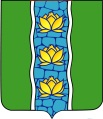 СОБРАНИЕ ДЕПУТАТОВ КУВШИНОВСКОГО РАЙОНР Е Ш Е Н И Е 24.12.2018 г.				 г. Кувшиново		 			 № 2271182821182 182Руководствуясь ст. 269.2 Бюджетного кодекса Российской Федерации, ч. 8 ст. 99 Федерального закона от 05.04.2013 № 44-ФЗ «О контрактной системе в сфере закупок товаров, работ, услуг для обеспечения государственных  и муниципальных нужд», ч.4 ст. 15 Федерального закона «Об общих принципах организации местного самоуправления в Российской Федерации» от 06.10.2003 № 131-ФЗ (с дополнениями и изменениями), Уставом муниципального образования «Кувшиновский район» Тверской области, и на основании решения Совета депутатов Сокольнического сельского поселения от 20.12.2018 № 104 Собрание депутатов Кувшиновского района,Р Е Ш И Л О:Принять с 01 января 2019 года по 31 декабря 2019 года часть полномочий, предусмотренных бюджетным законодательством Российской Федерации по внутреннему финансовому контролю и контролю в сфере закупок предусмотренного Федеральным законом «О контрактной системе в сфере закупок товаров, работ, услуг для обеспечения государственных и муниципальных нужд», а именно:за соблюдением бюджетного законодательства и иных нормативных правовых актов, регулирующих бюджетные правоотношения;за соблюдением требований к обоснованию закупок и обоснованности закупок;за соблюдением правил нормирования в сфере закупок;за обоснованием начальной (максимальной) цены контракта, цены контракта, заключаемого с единственным поставщиком (подрядчиком, исполнителем) включённой в план-график поселения;за применением мер ответственности и совершением иных действий в случае нарушения поставщиком (подрядчиком, исполнителем) условий контракта;- 	за соответствием поставленного товара, выполненной работы (её результата) или оказанной услуги условием контракта;-	за своевременностью, полнотой и достоверностью отражения в документах учёта поставленного товара, выполненной работы (её результата) или оказанной услуги;-	за соответствием использования поставленного товара, выполненной работы                 (её результата) или оказанной услуги целям осуществления закупки.2.	Администрации Кувшиновского района, в лице главы администрации Кувшиновского района Аваева Михаила Станиславовича, до 01.01.2019 заключить Соглашение о передаче муниципальному образованию «Кувшиновский район» полномочий по осуществлению внутреннего муниципального финансового контроля, а также контроля в сфере закупок Сокольнического сельского поселения согласно настоящему решению.3. Настоящее решение вступает в силу с момента его подписания и подлежит размещению на официальном сайте администрации Кувшиновского района в сети «Интернет».Глава Кувшиновского района 						 И.Б. Аввакумов О принятии муниципальным образованием «Кувшиновский район» полномочий по осуществлению внутреннего муниципального финансового контроля, а также контроля в сфере закупок Сокольнического сельского поселения Кувшиновского района